АДМИНИСТРАЦИЯСЕЛЬСКОГО ПОСЕЛЕНИЯ ЕНАНГСКОЕ
КИЧМЕНГСКО-ГОРОДЕЦКОГО МУНИЦИПАЛЬНОГО РАЙОНА ВОЛОГОДСКОЙ ОБЛАСТИПОСТАНОВЛЕНИЕ03.03.2021 года                                                                                                № 5Об утверждении схемы и реестра размещения мест(площадок) накопления твердых коммунальных отходовВ соответствии с Федеральным законом от 06.10.2003 № 131-ФЗ «Об общих принципах организации местного самоуправления в Российской Федерации», Постановлением Правительства Российской Федерации от 31.08.2018 № 1039 «Об утверждении Правил обустройства мест (площадок) накопления твердых коммунальных отходов и ведения их реестра», Уставом сельского поселения Енангское Кичменгско-Городецкого муниципального района Вологодской области, в целях упорядочения обустройства мест (площадок) накопления твердых коммунальных отходов и ведения их реестра на территории сельского поселения  Енангское Кичменгско-Городецкого муниципального района Вологодской области, администрация  сельского поселения   Енангское  ПОСТАНОВЛЯЕТ:1.Утвердить схему размещения мест (площадок) накопления твердых коммунальных отходов, согласно приложения №1.2. Утвердить реестр размещения мест (площадок) накопления твердыхкоммунальных отходов, согласно приложения №2.3. Настоящее постановление  подлежит размещению на официальном сайте сельского поселения Енангское Кичменгско-Городецкого муниципального района Вологодской области в информационно-телекоммуникационной сети «Интернет».              Глава поселения                                В.И.Колосов                Приложение № 1к постановлению администрации   сельского поселения Енаенгское  от 03.03.2021 года № 5Схема размещения мест (площадок) накоплениятвердых коммунальных отходов на территории сельского поселения Кичменгское Приложение № 2 к постановлению администрации   сельского поселения  Енангскоеот 03.03.2021 г. № 5Реестрмест (площадок) накопления твердых коммунальных отходов на территориисельского поселения  Енангское1с. Нижний Енангск ул. Сосновая  д.142 контейнера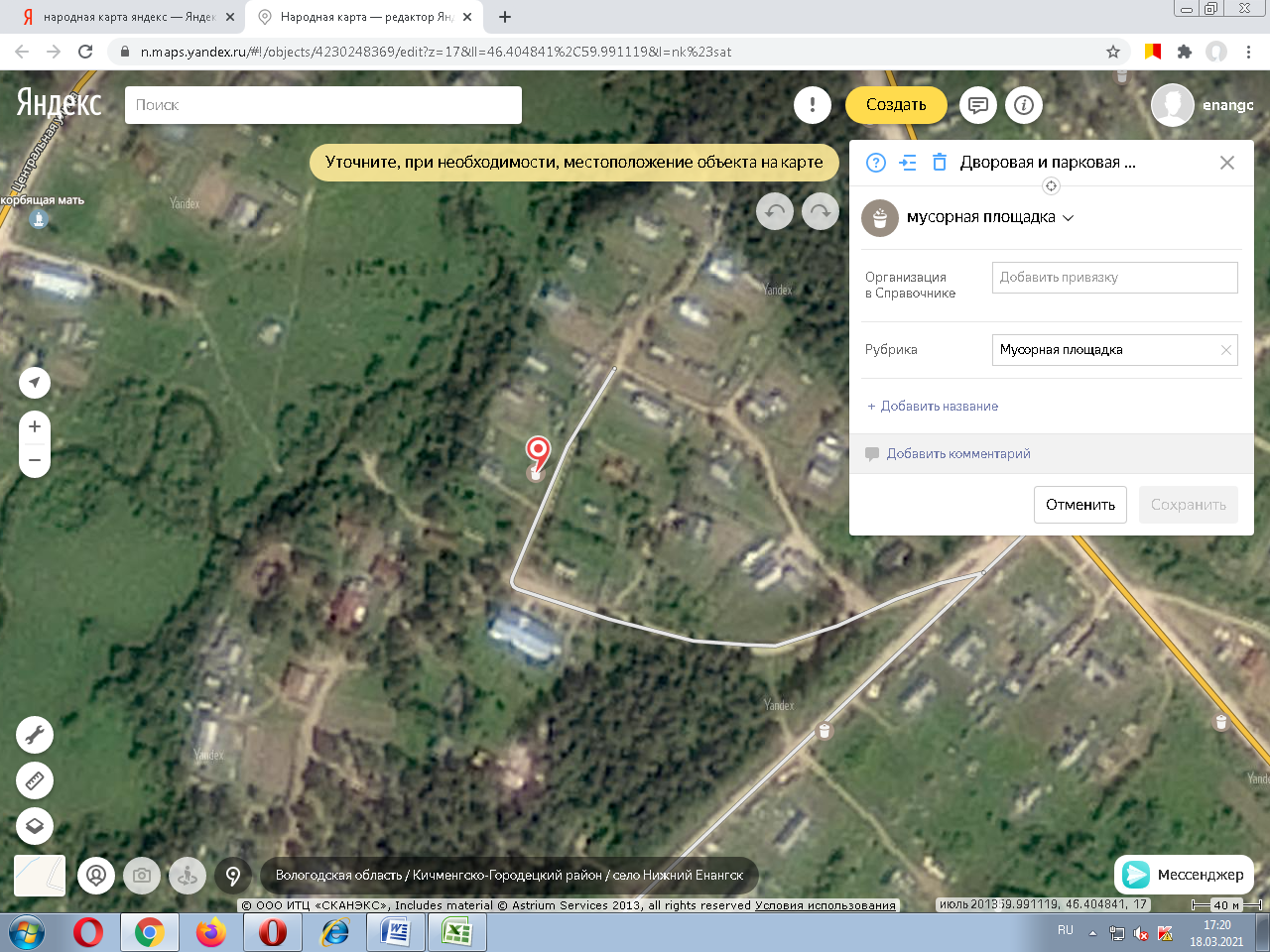 2с. Нижний Енангск              ул. Сосновая д.52 контейнера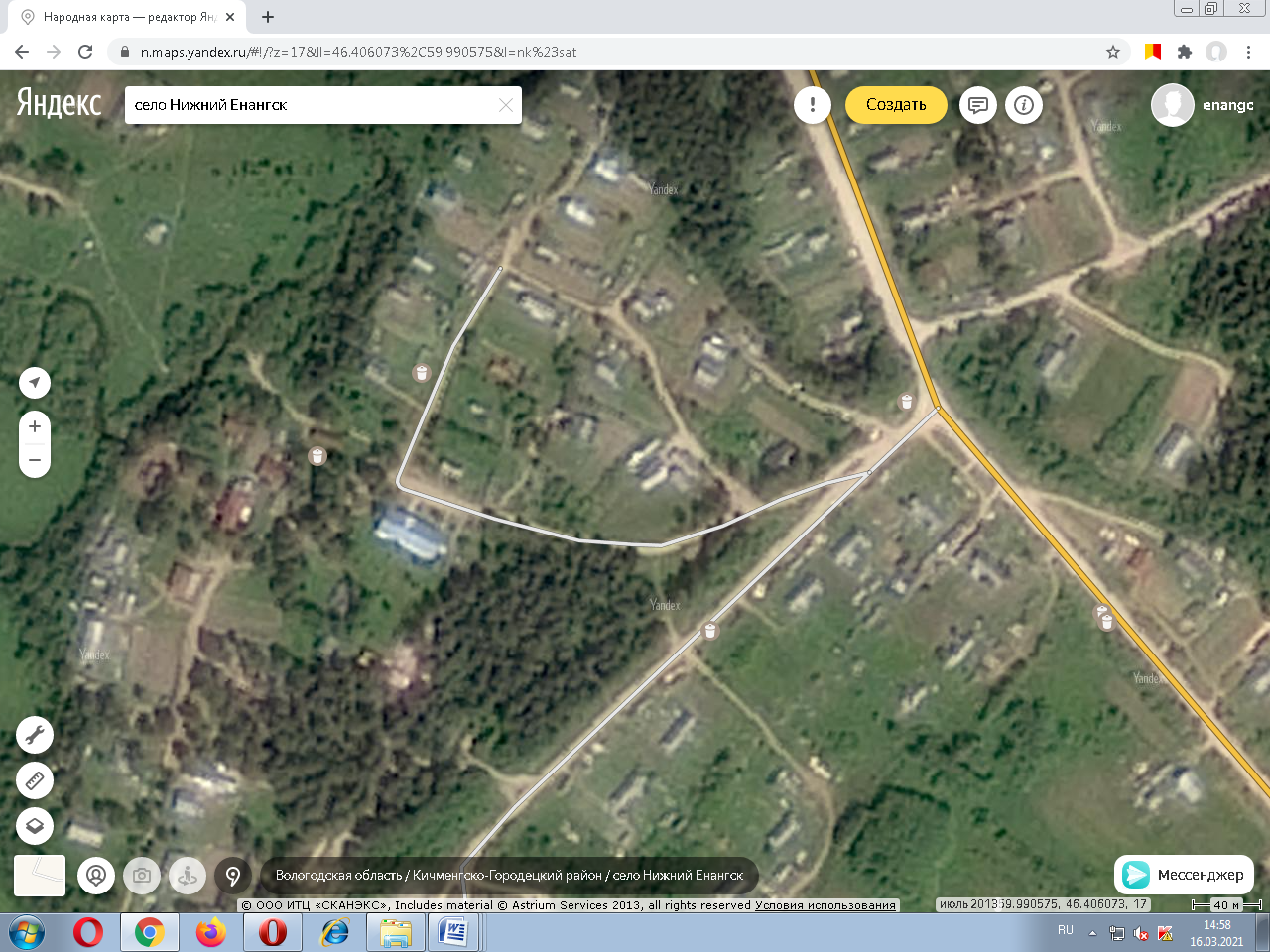 3с. Нижний Енангск ул. Сосновая д.201 контейнер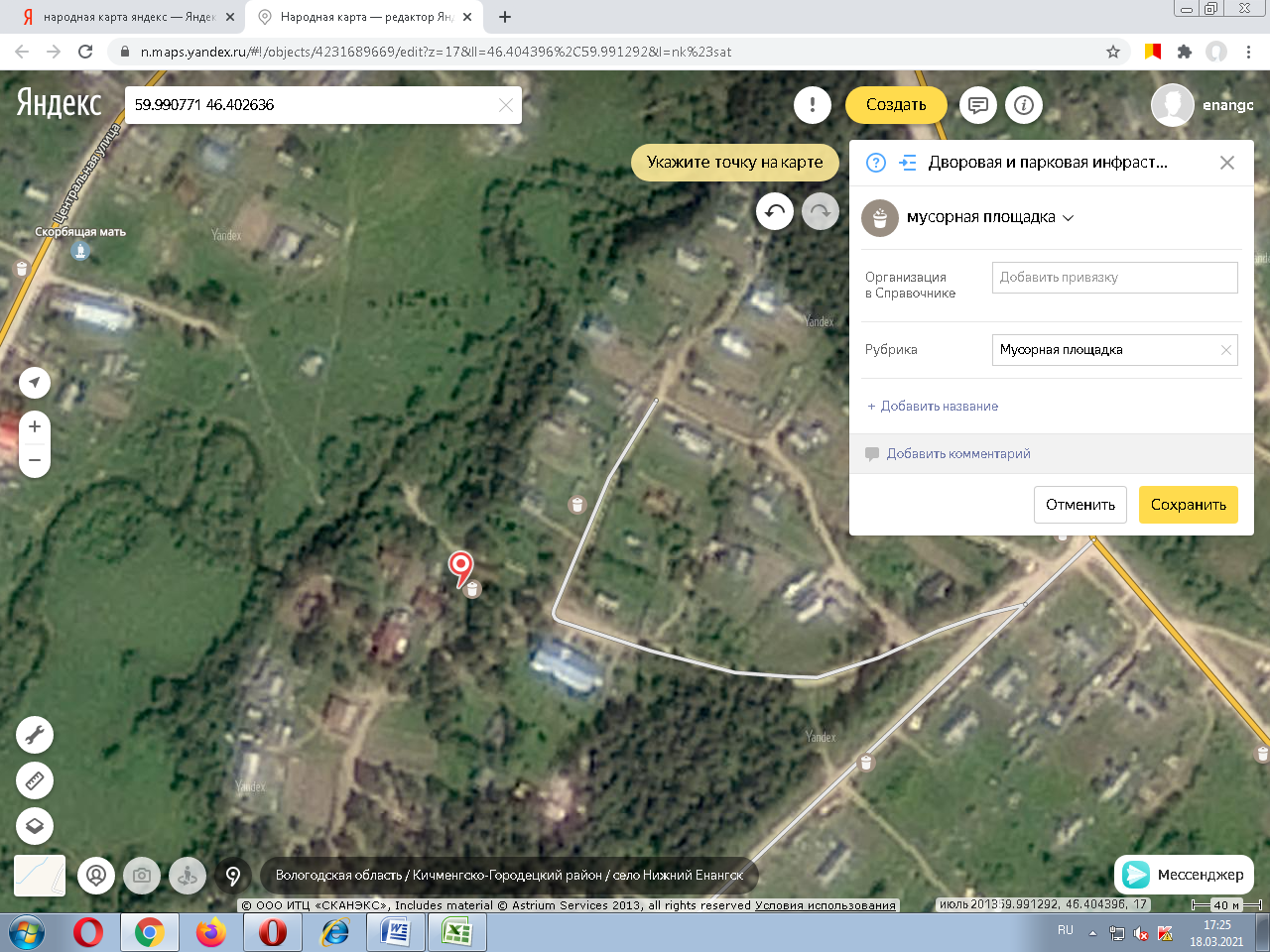 4с.Нижний Енангск ул. Молодежная д.212 контейнера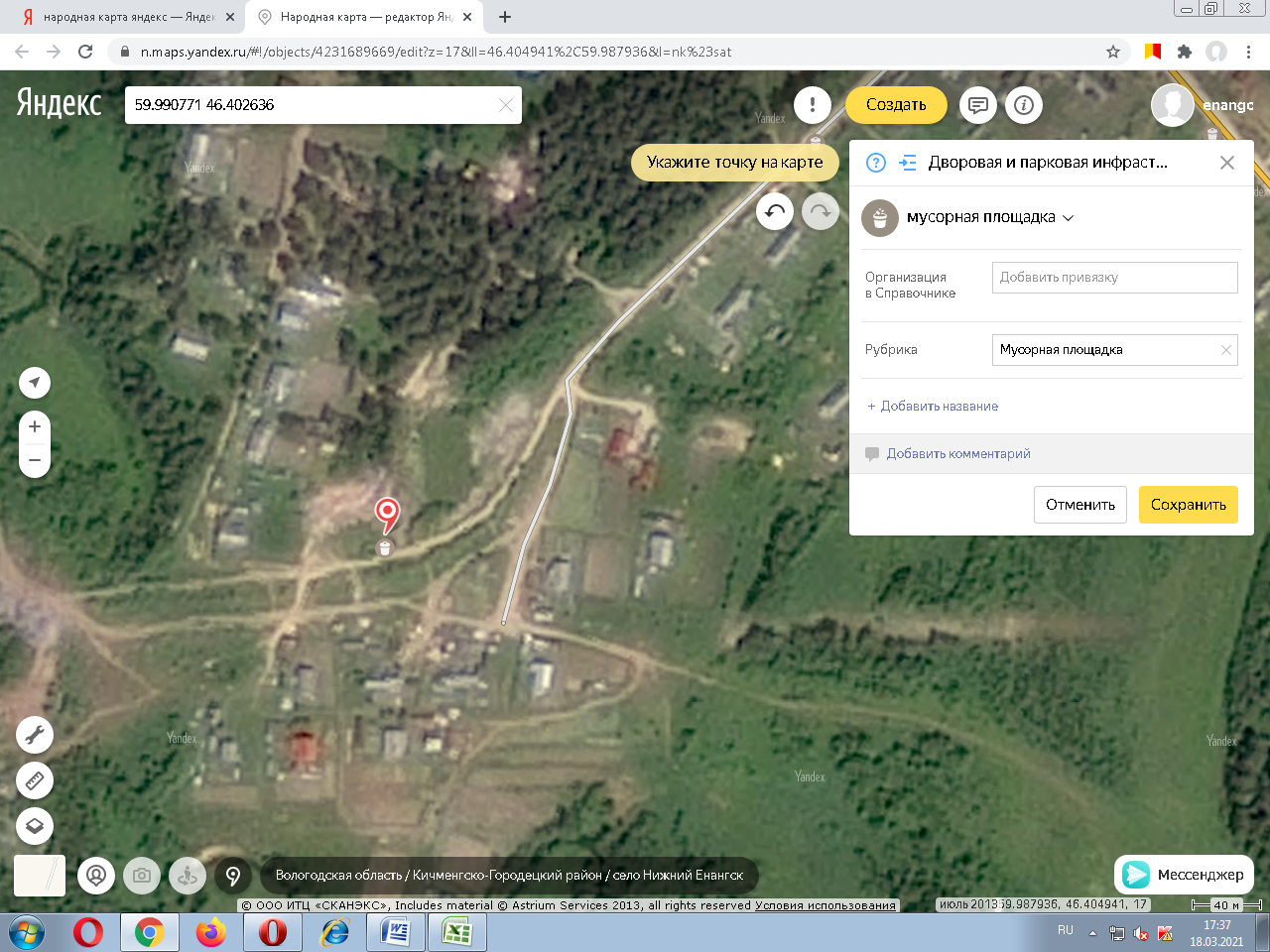 5с.Нижний Енангск ул. Молодежная д.51 контейнер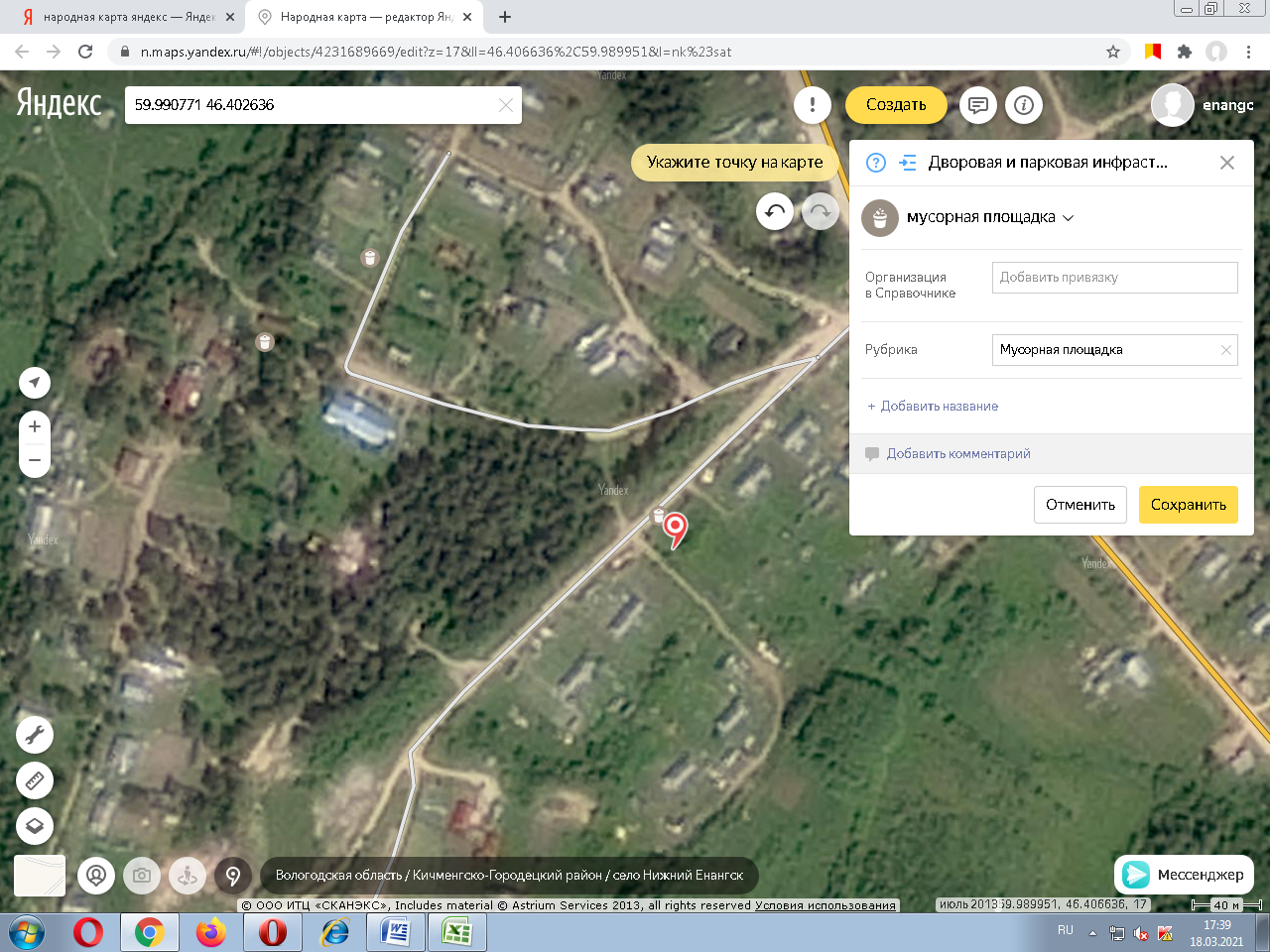 6с.Нижний Енангск ул.Центральная д.132 контейнера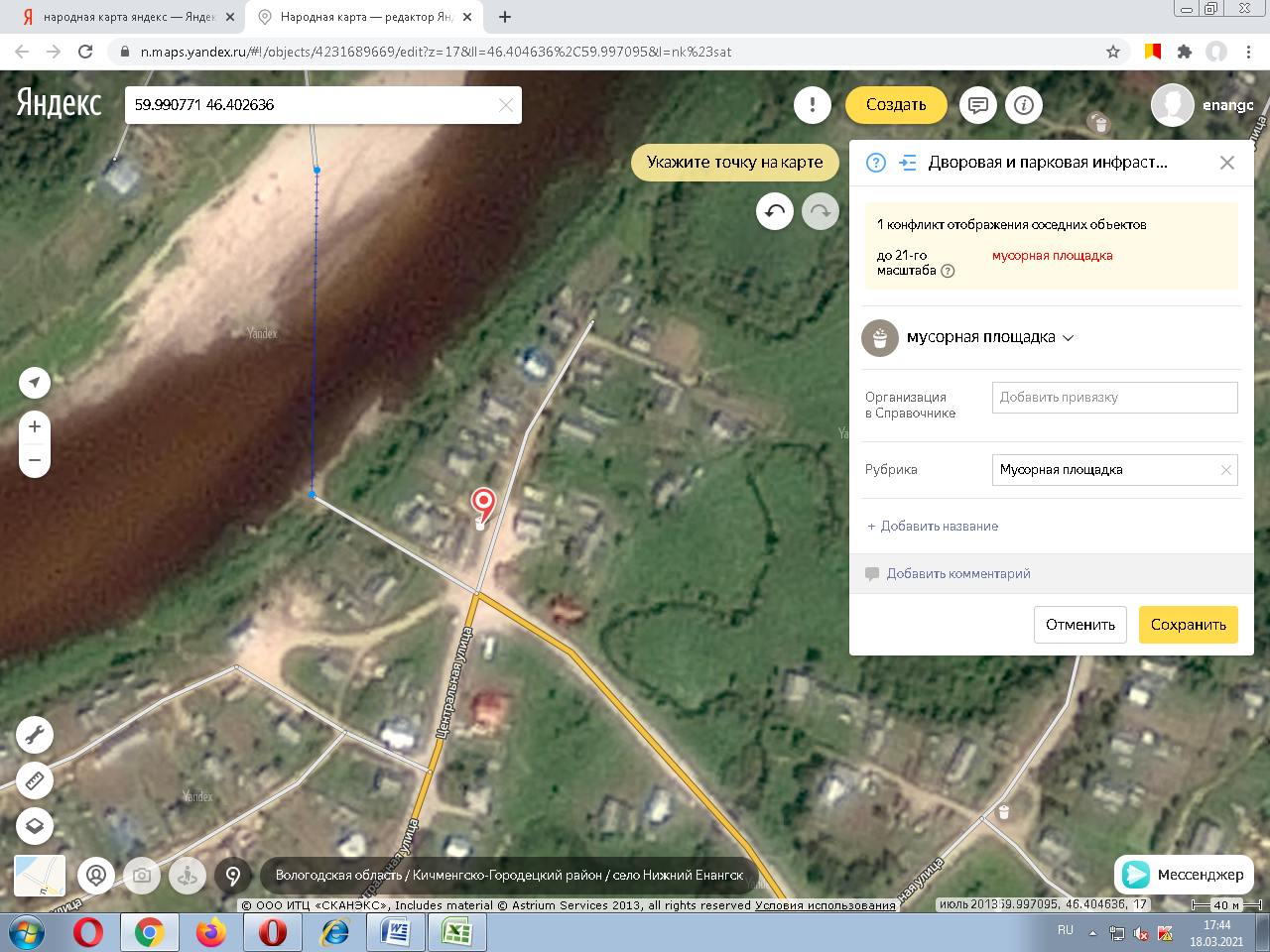 7с.Нижний Енангск ул.Центральная  д.312 контейнера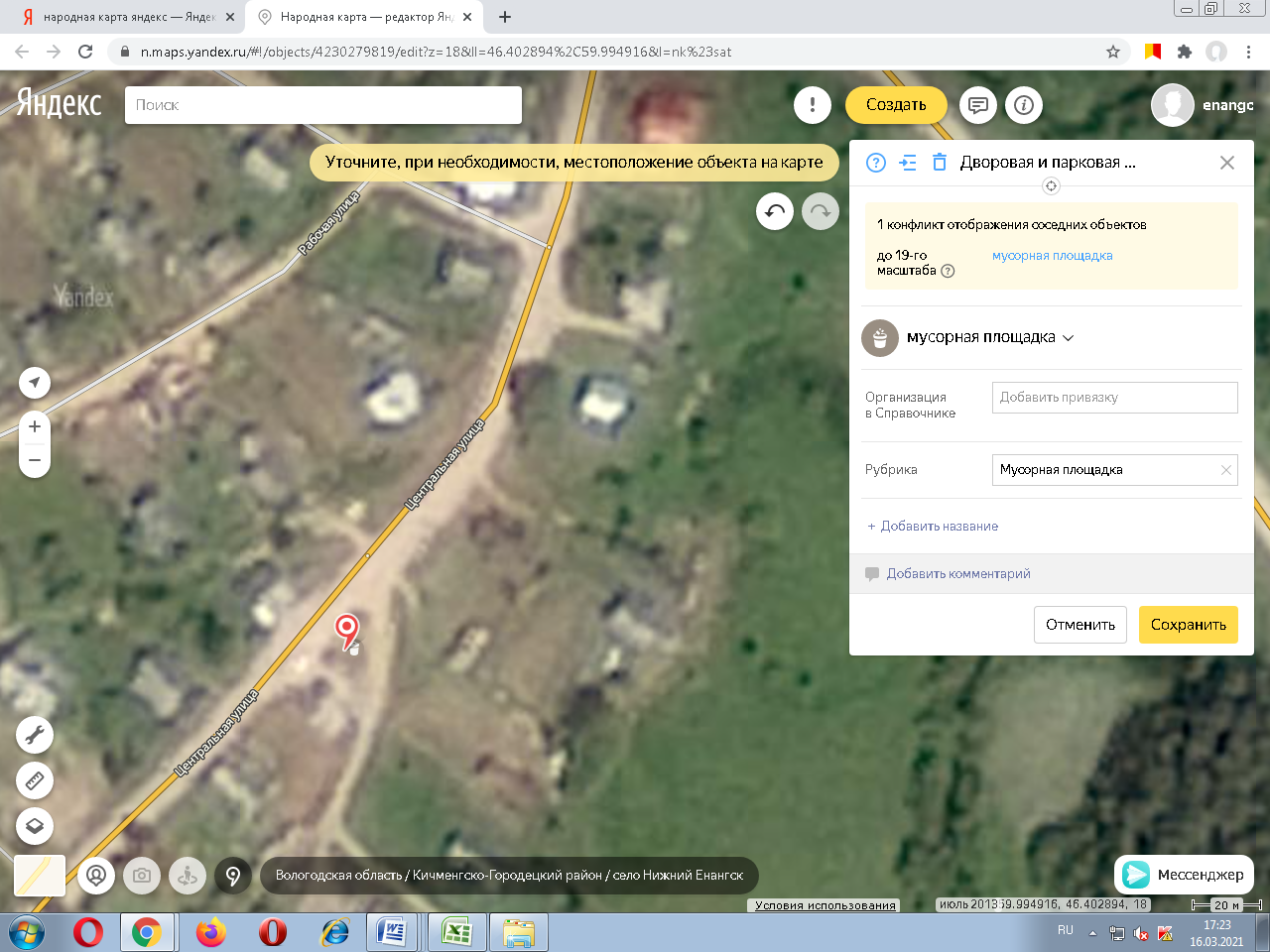 8с.Нижний Енангск ул.Центральная  д.462 контейнера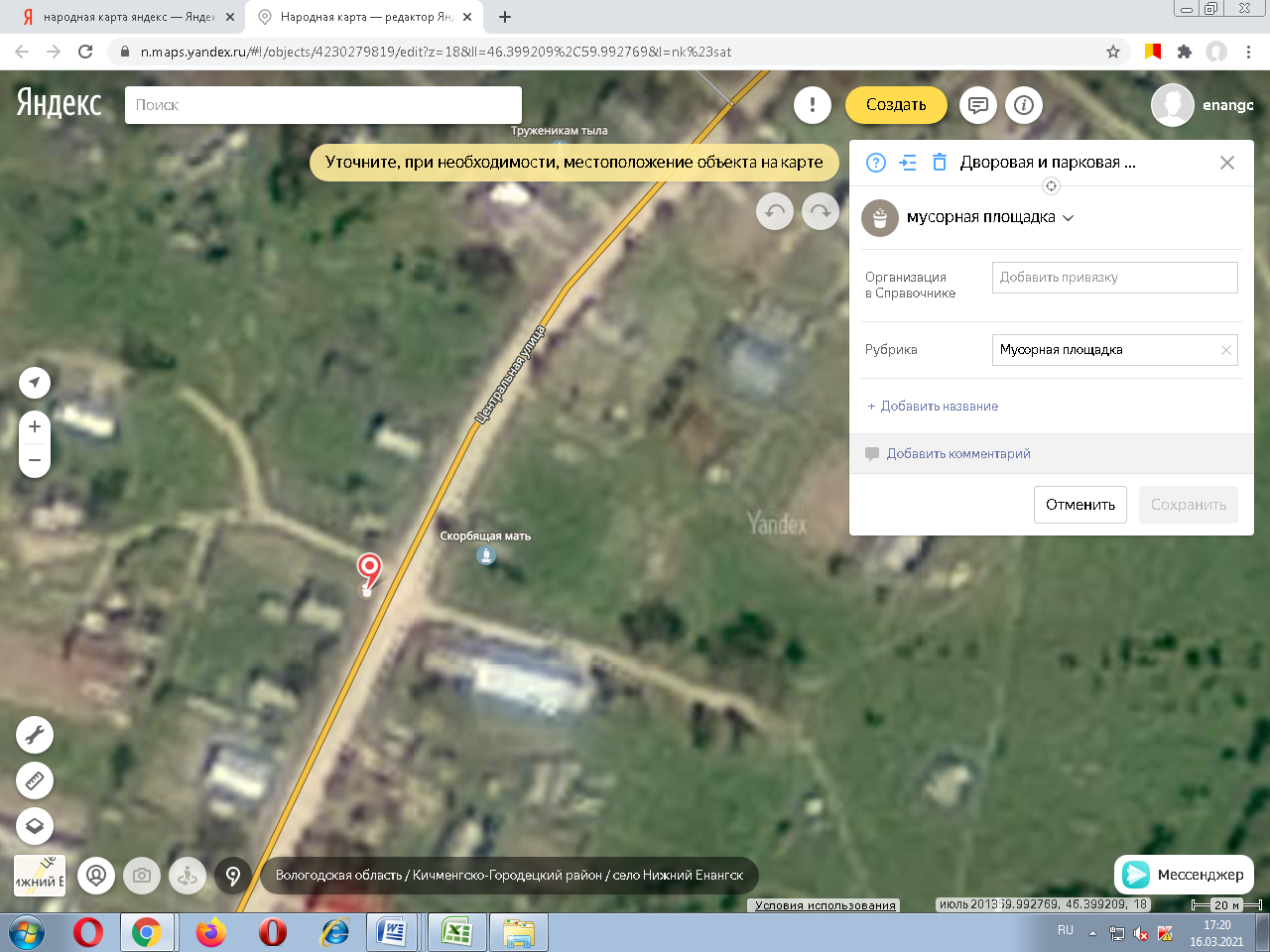 9с.Нижний Енангск ул.Набережная д.61 контейнер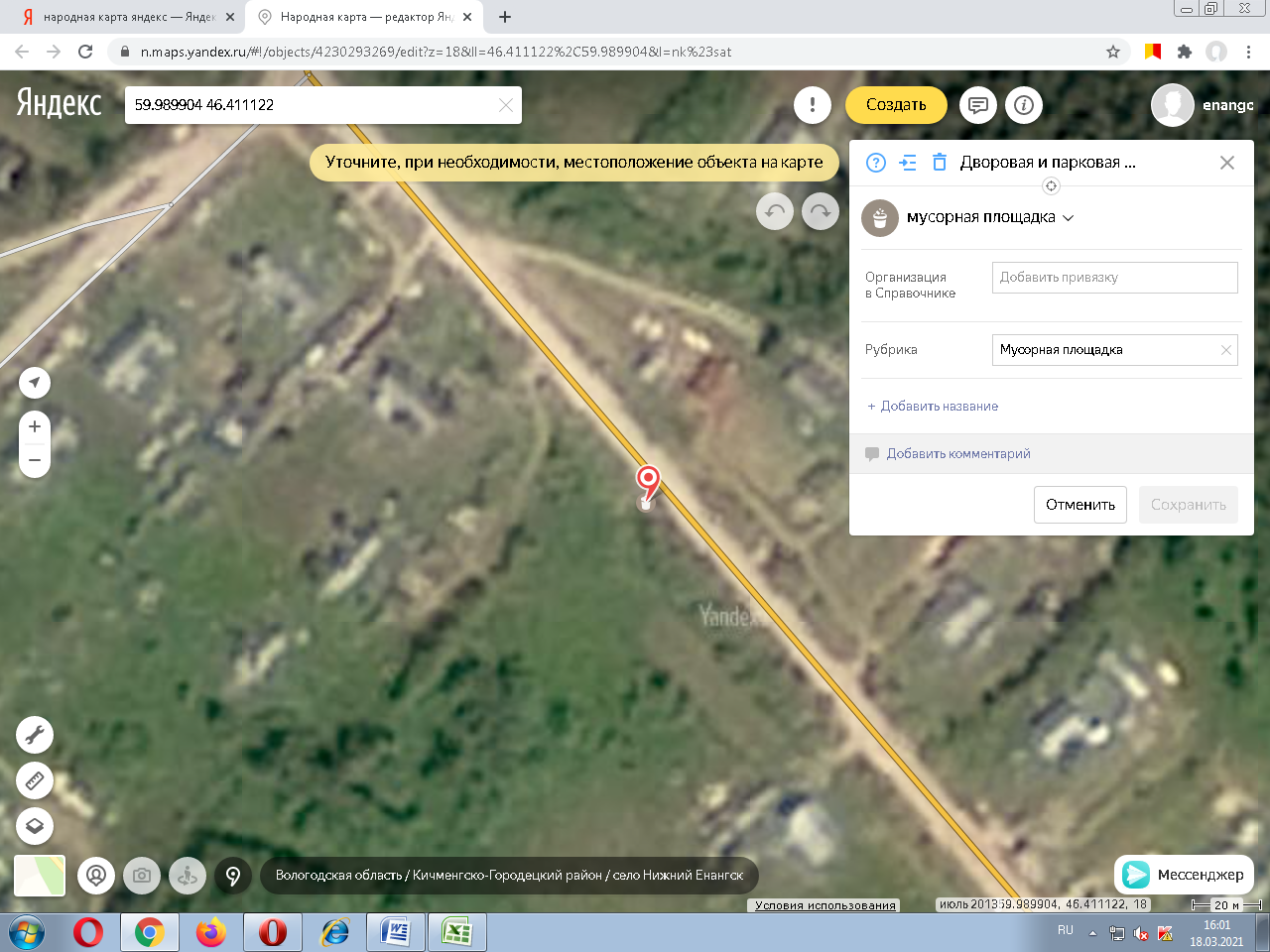 10с.Нижний Енангск ул.Мира д.122 контейнера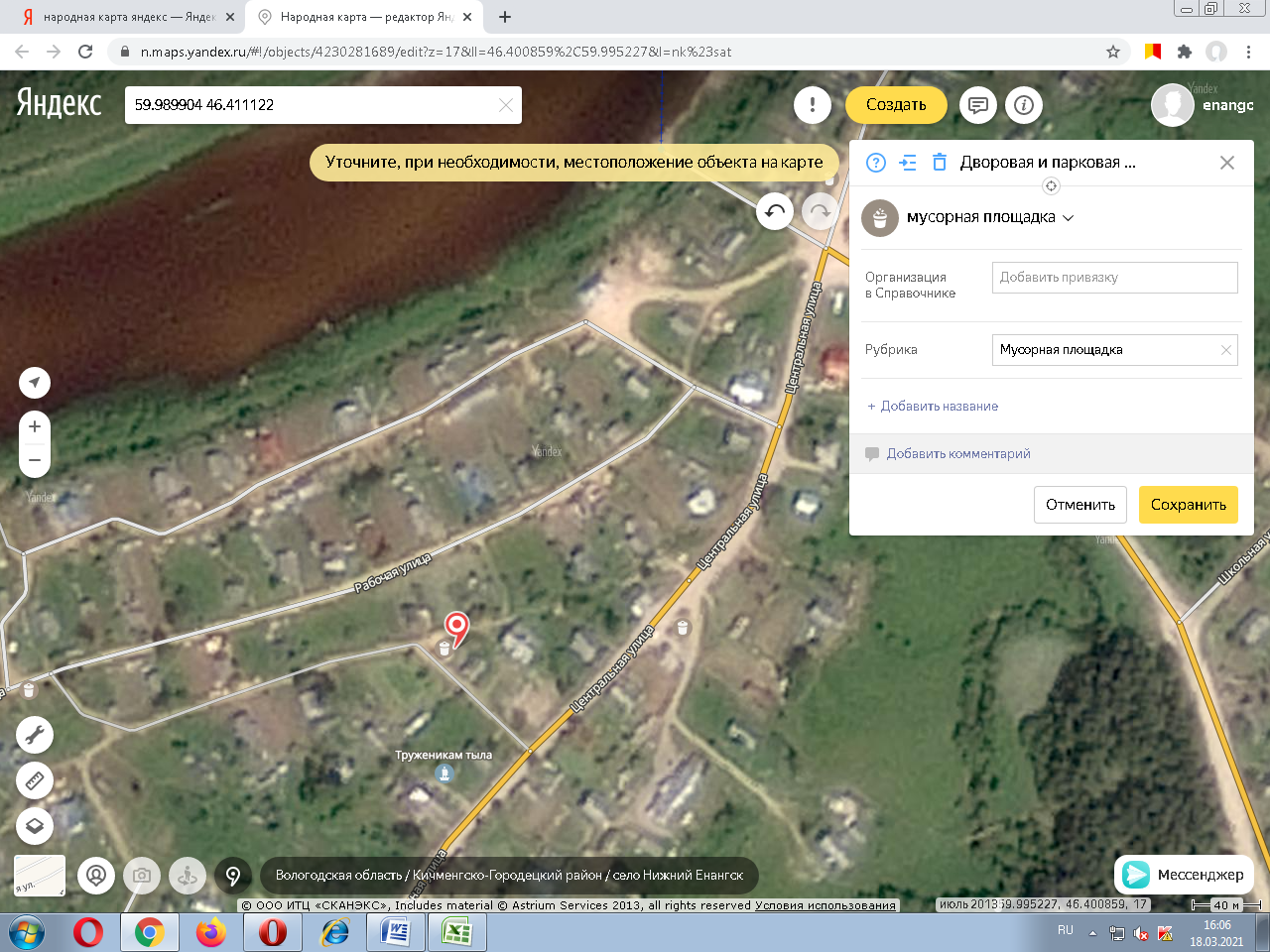 11с.Нижний Енангск                   ул. Рабочая д.191 контейнер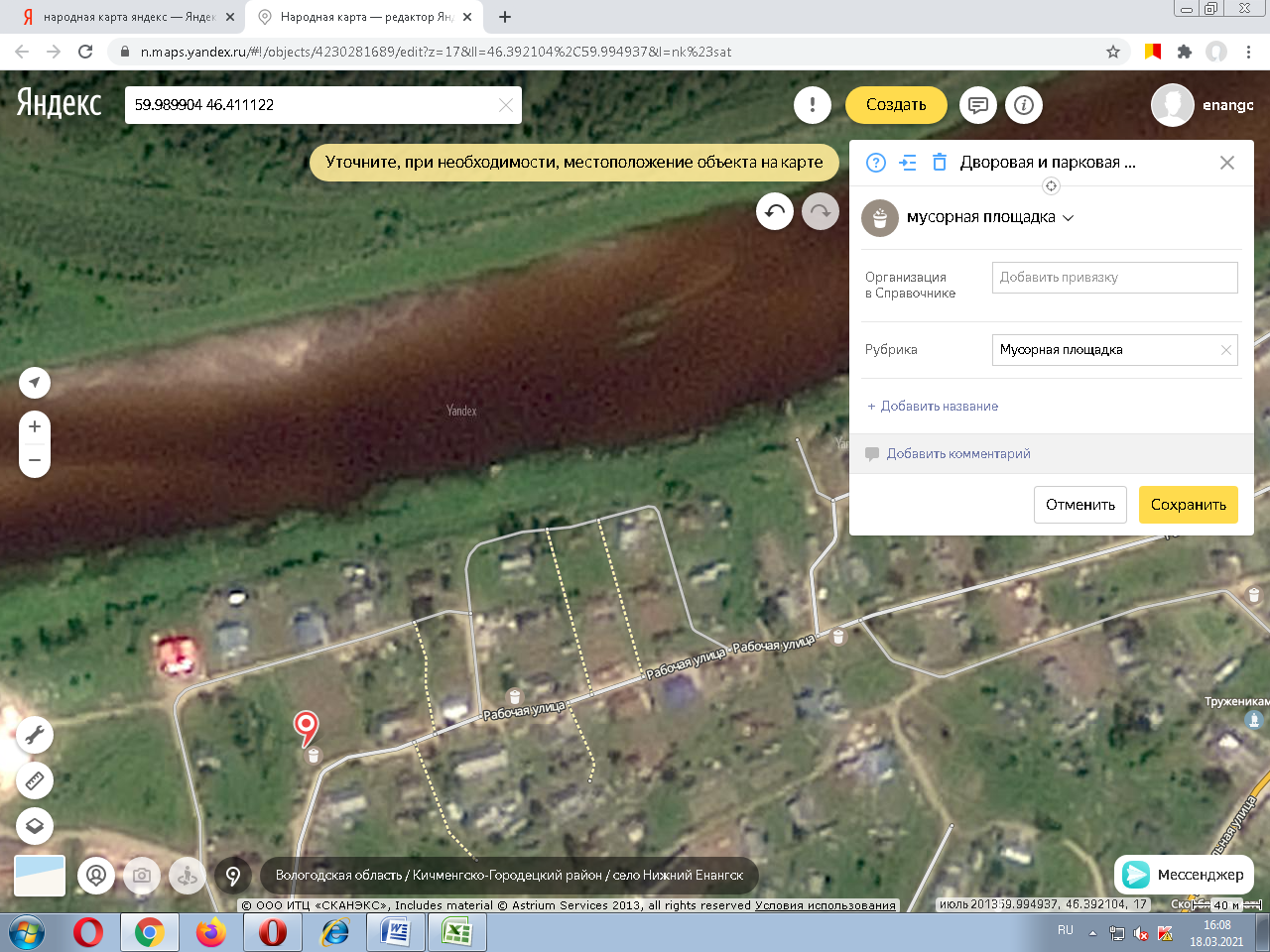 12с.Нижний Енангск                ул. Рабочая д.462 контейнера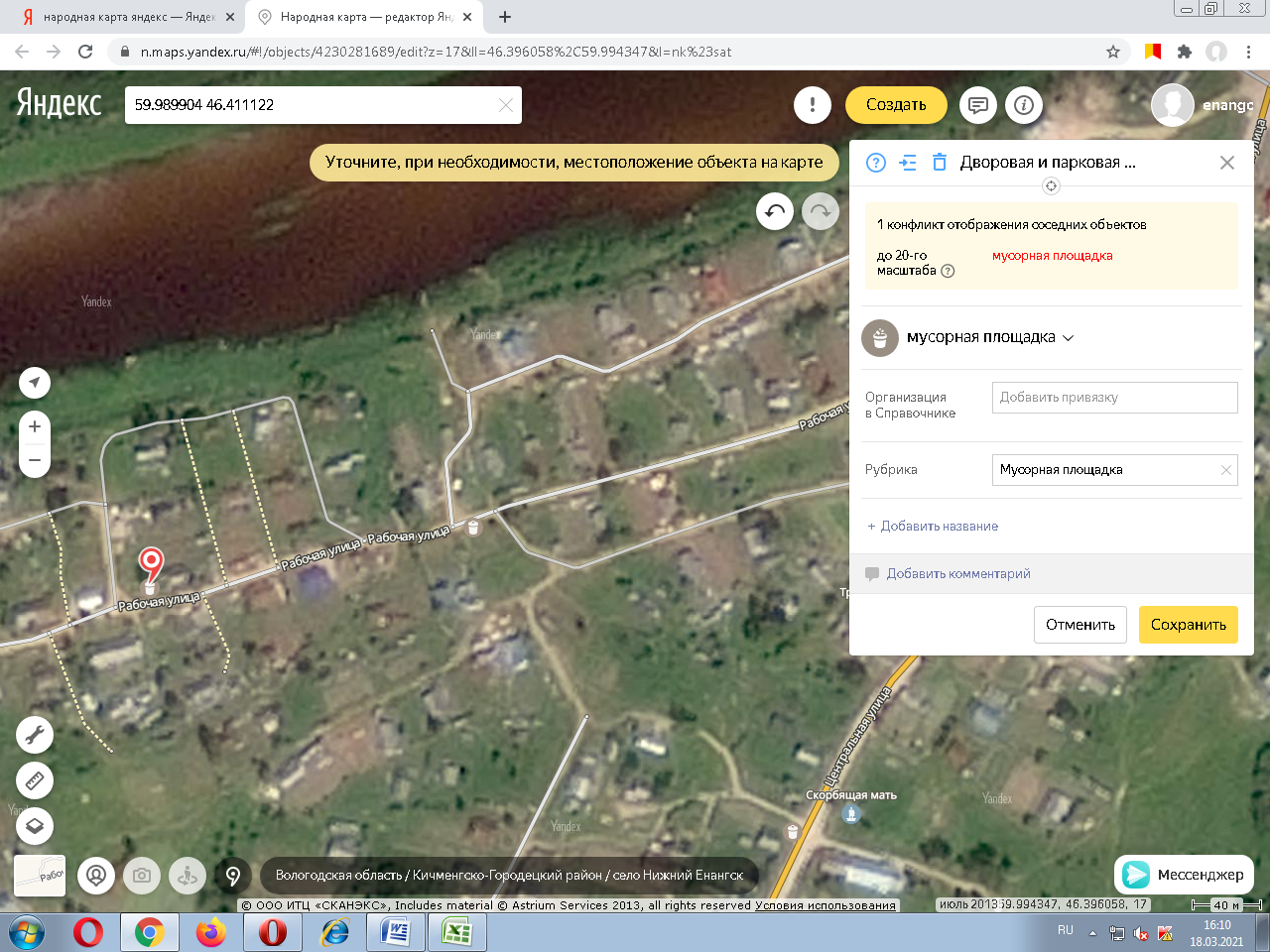 13с. Нижний Енангскул. Рабрчая д.321 контейнер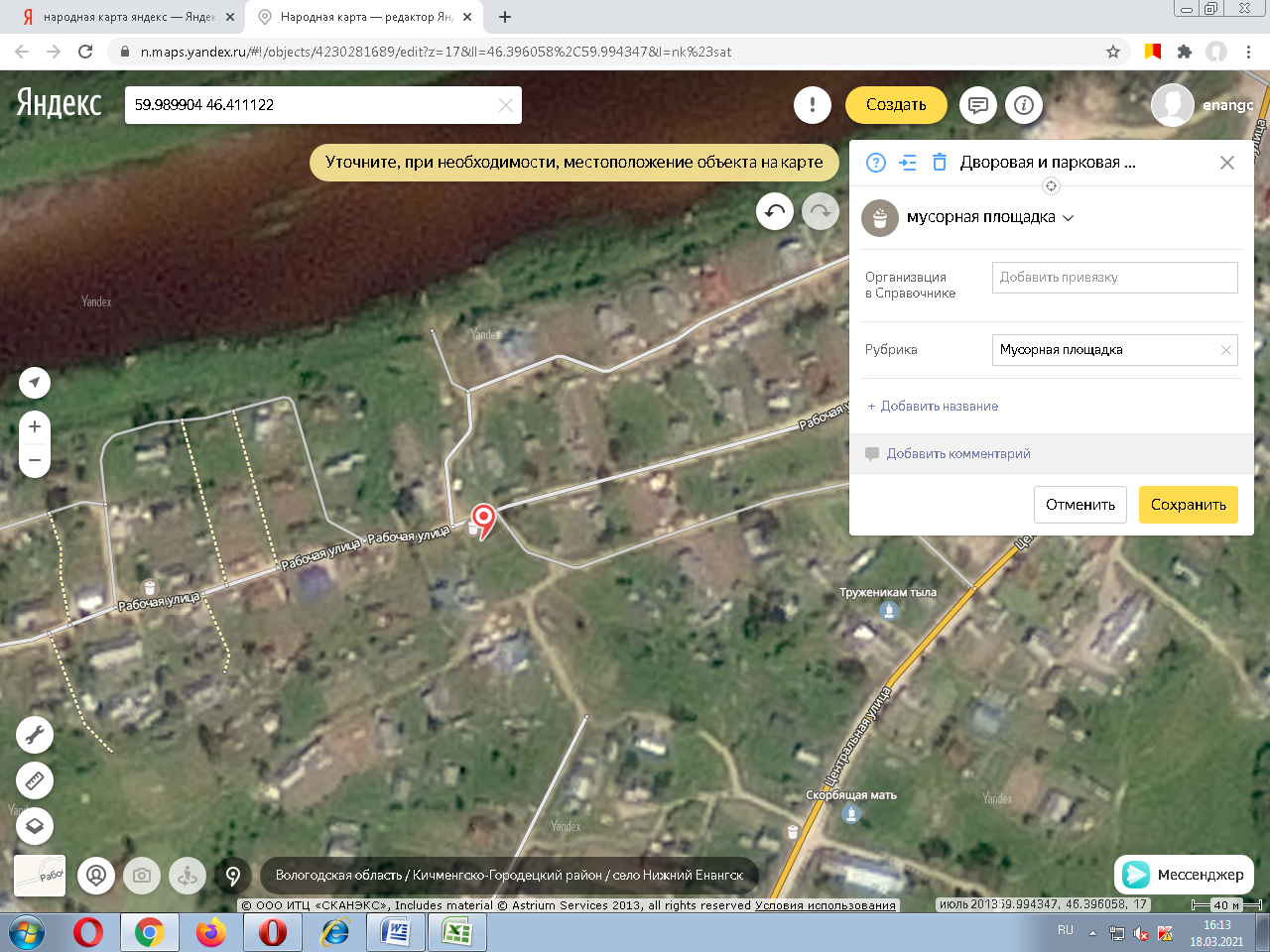 14с.Нижний Енангск ул.Полевая д.31 контейнер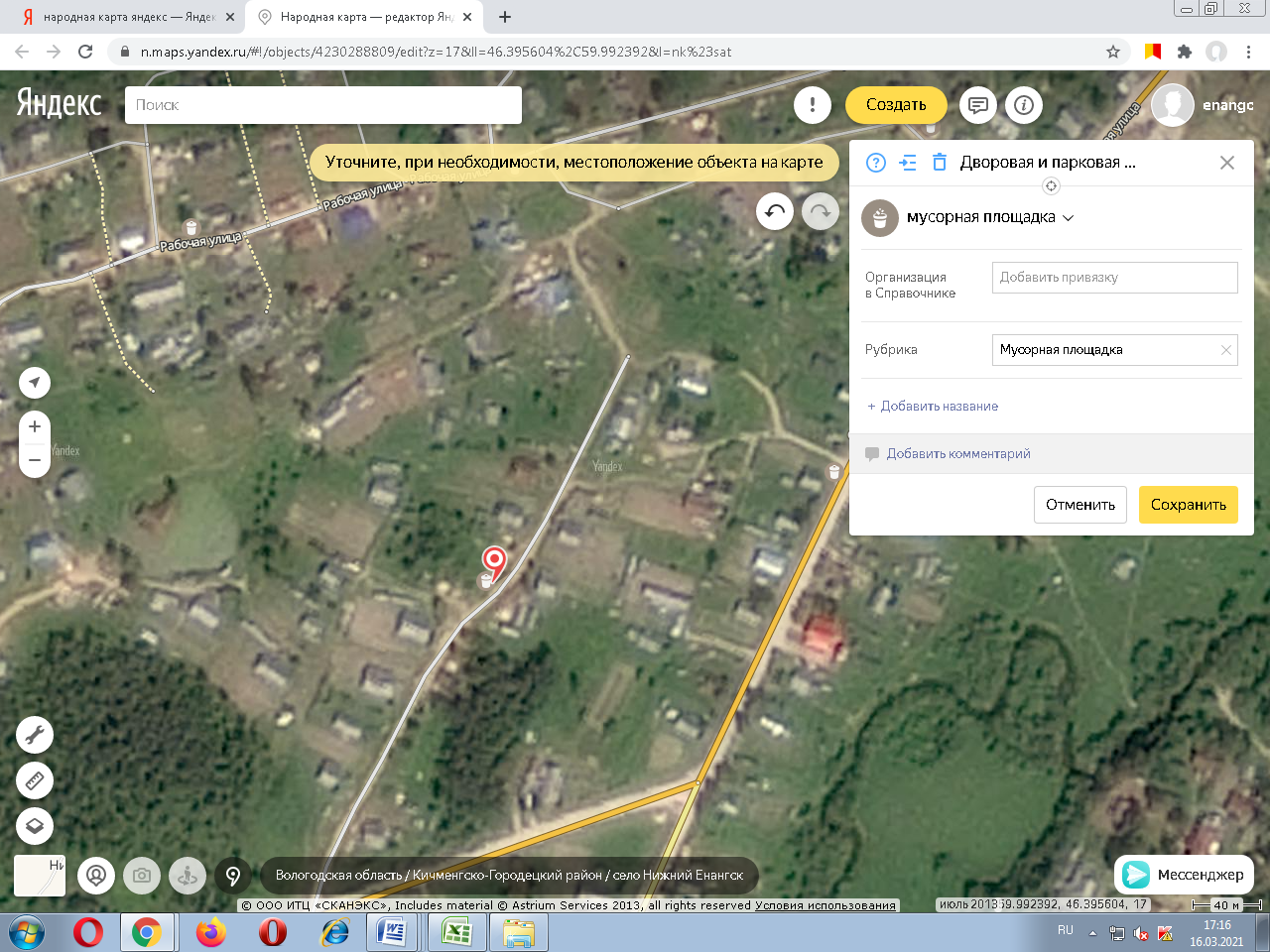 15с.Нижний Енангск ул.Школьная  д.42 контейнера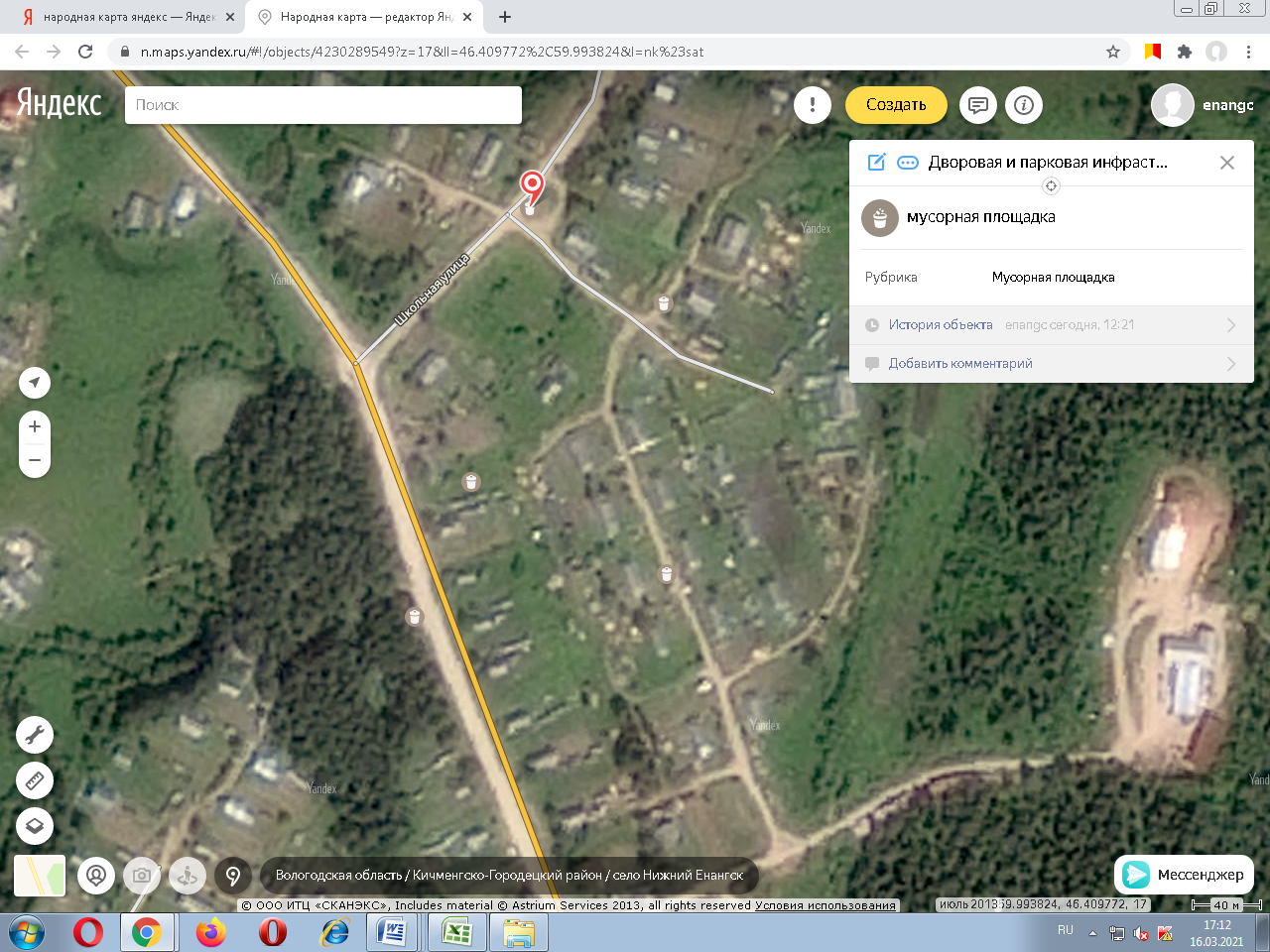 16с.Нижний Енангск ул.Школьная  д.172 контейнера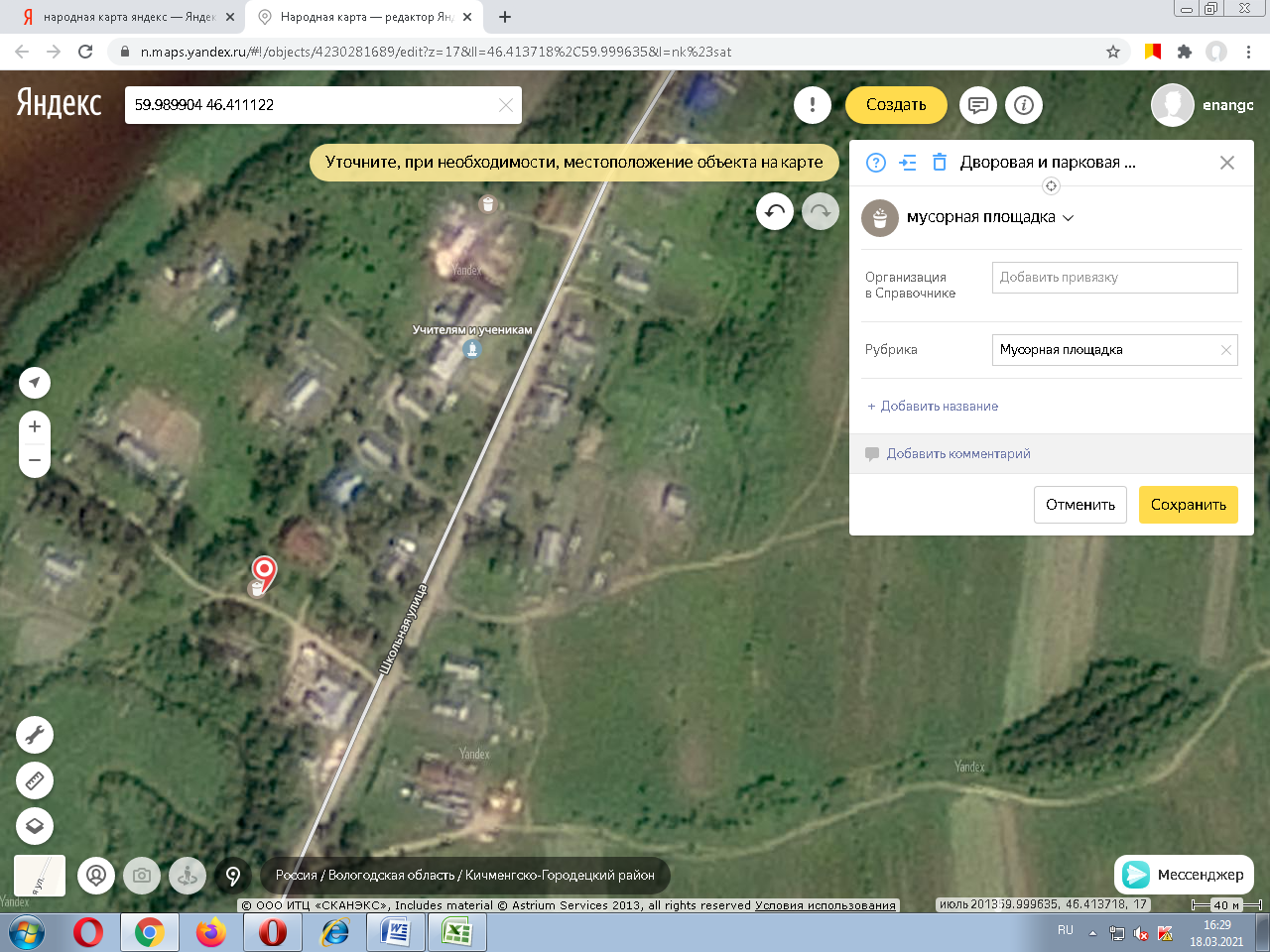 17с.Нижний Енангск ул.Школьная д.401 контейнер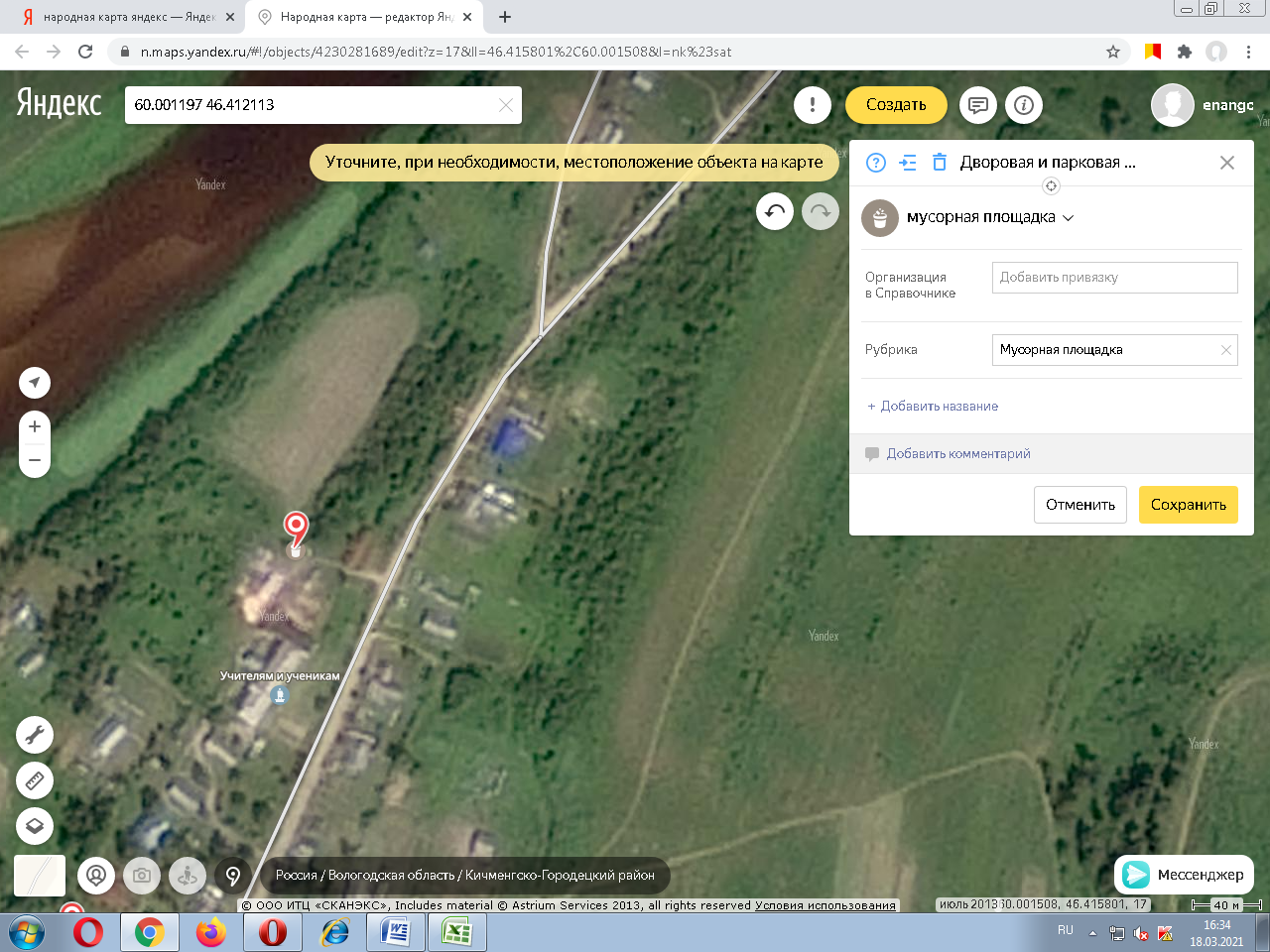 18с.Нижний Енангск ул.Школьная д.452 контейнера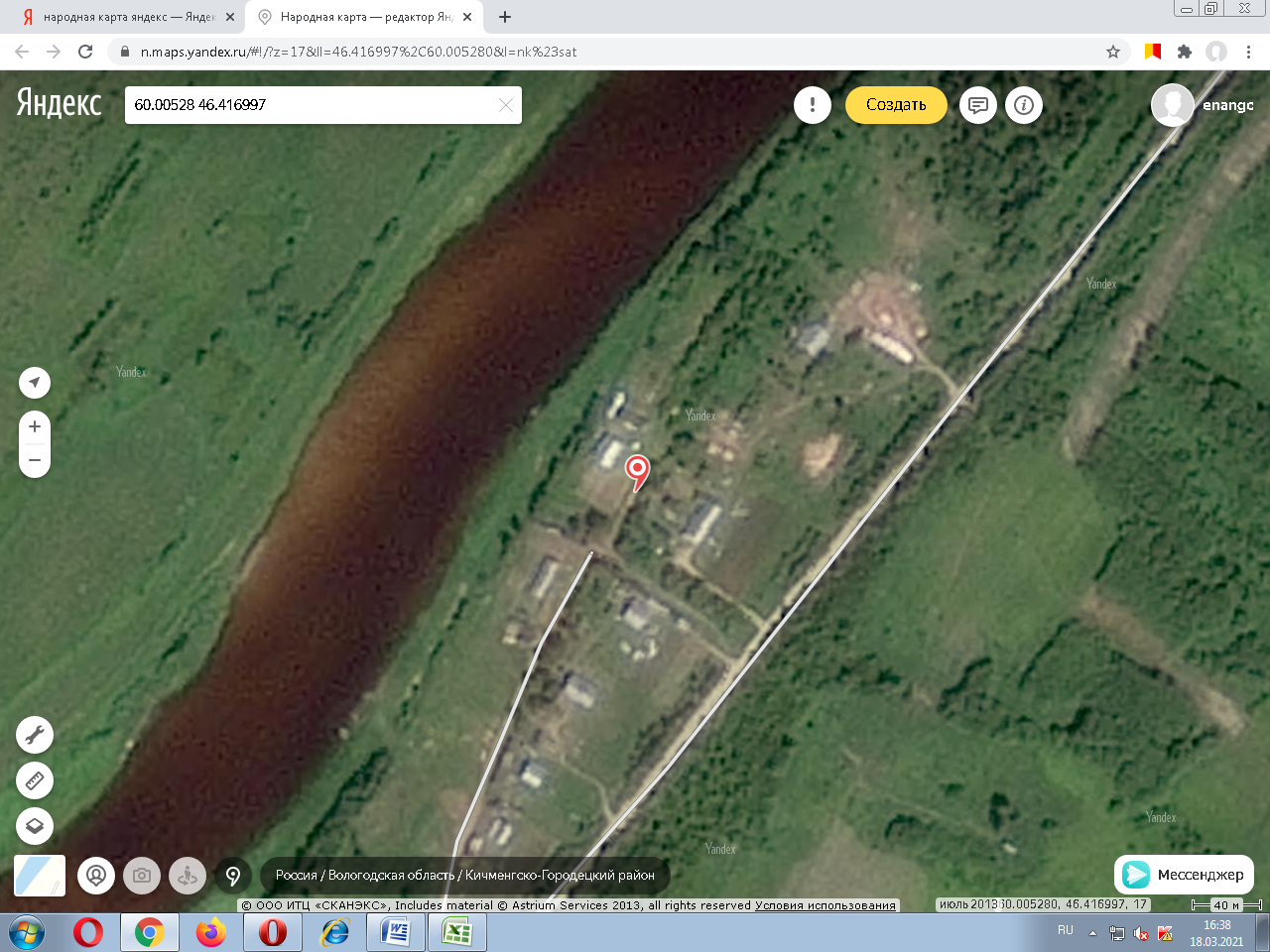 19с.Нижний Енангск ул. Заречная д.21-а1 контейнер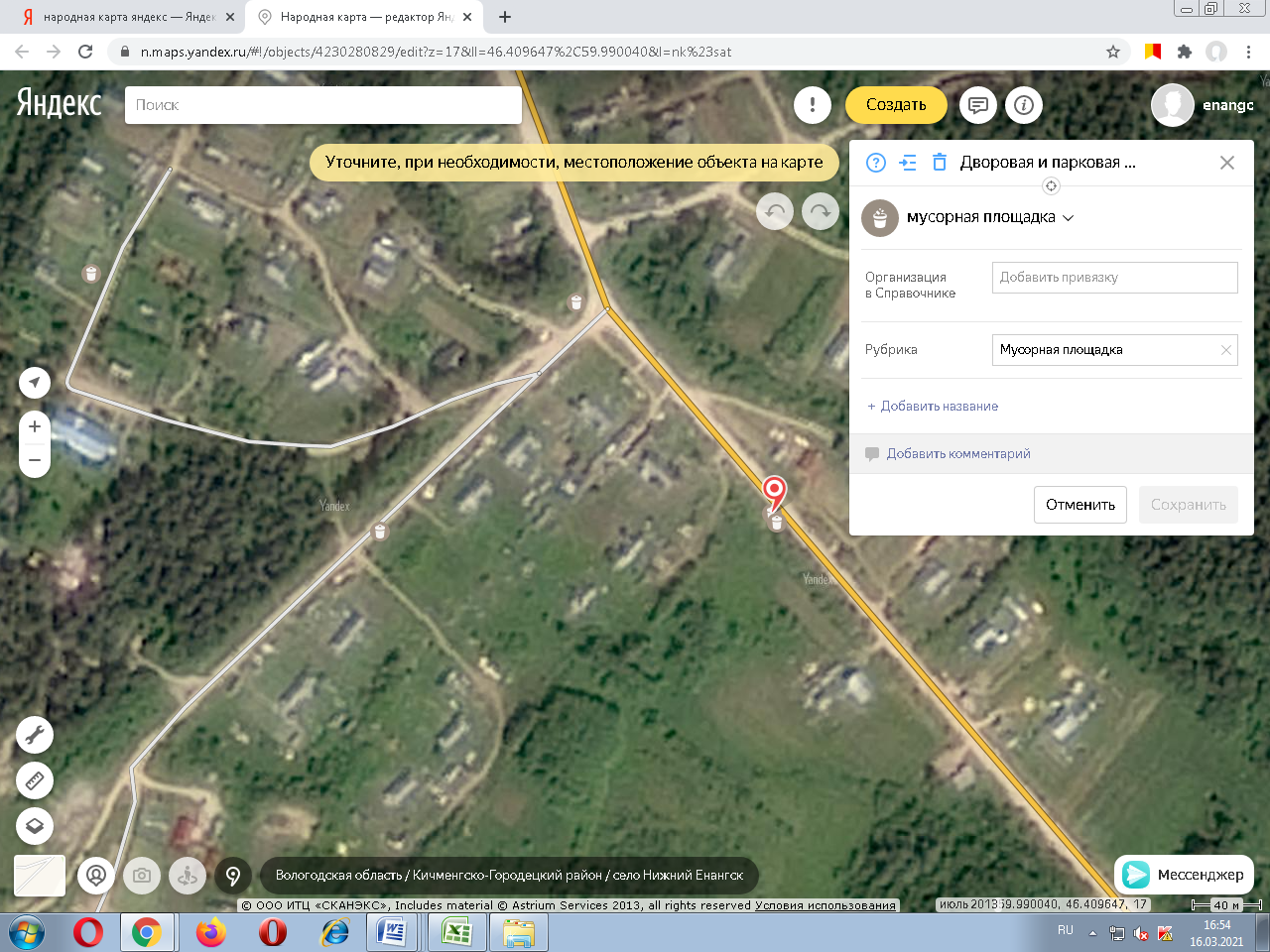 20с.Нижний Енангск ул. Заречная д.53 контейнера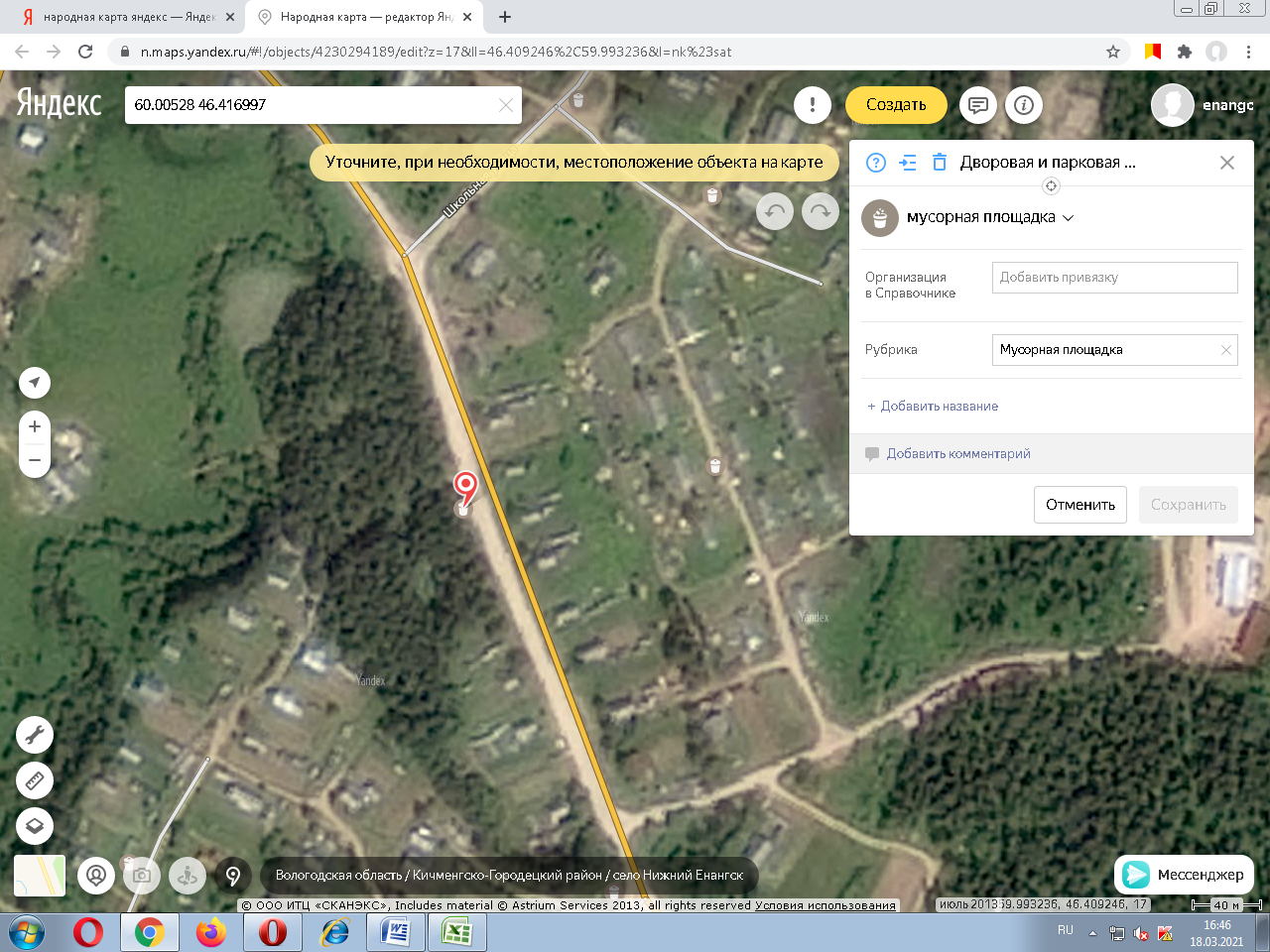 21с.Нижний Енангск                          ул. Лесная д.32 контейнера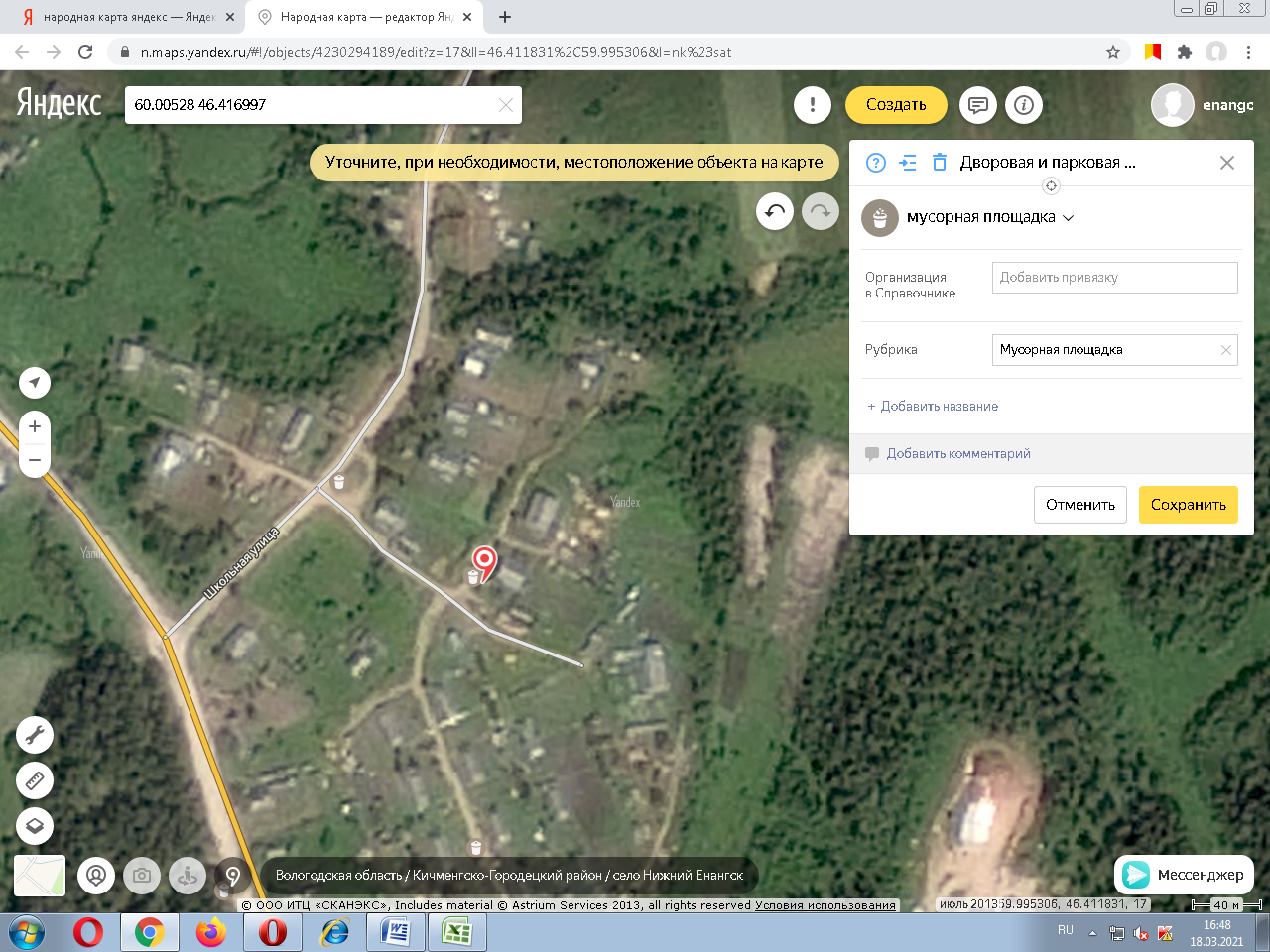 22с.Нижний Енангск               ул. Лесная д.101 контейнер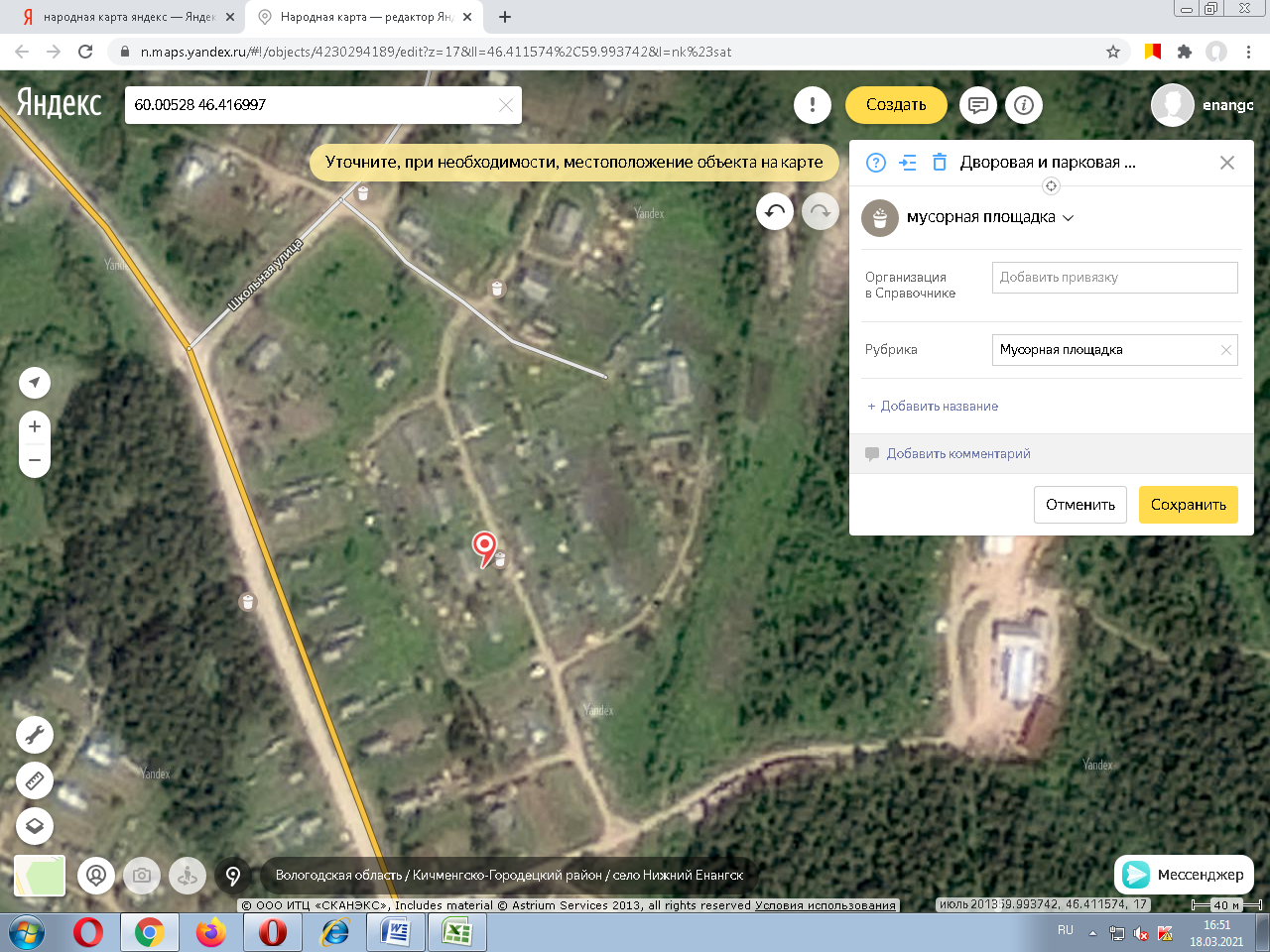 23д.Рудниково  ул.Центральная д.161 контейнер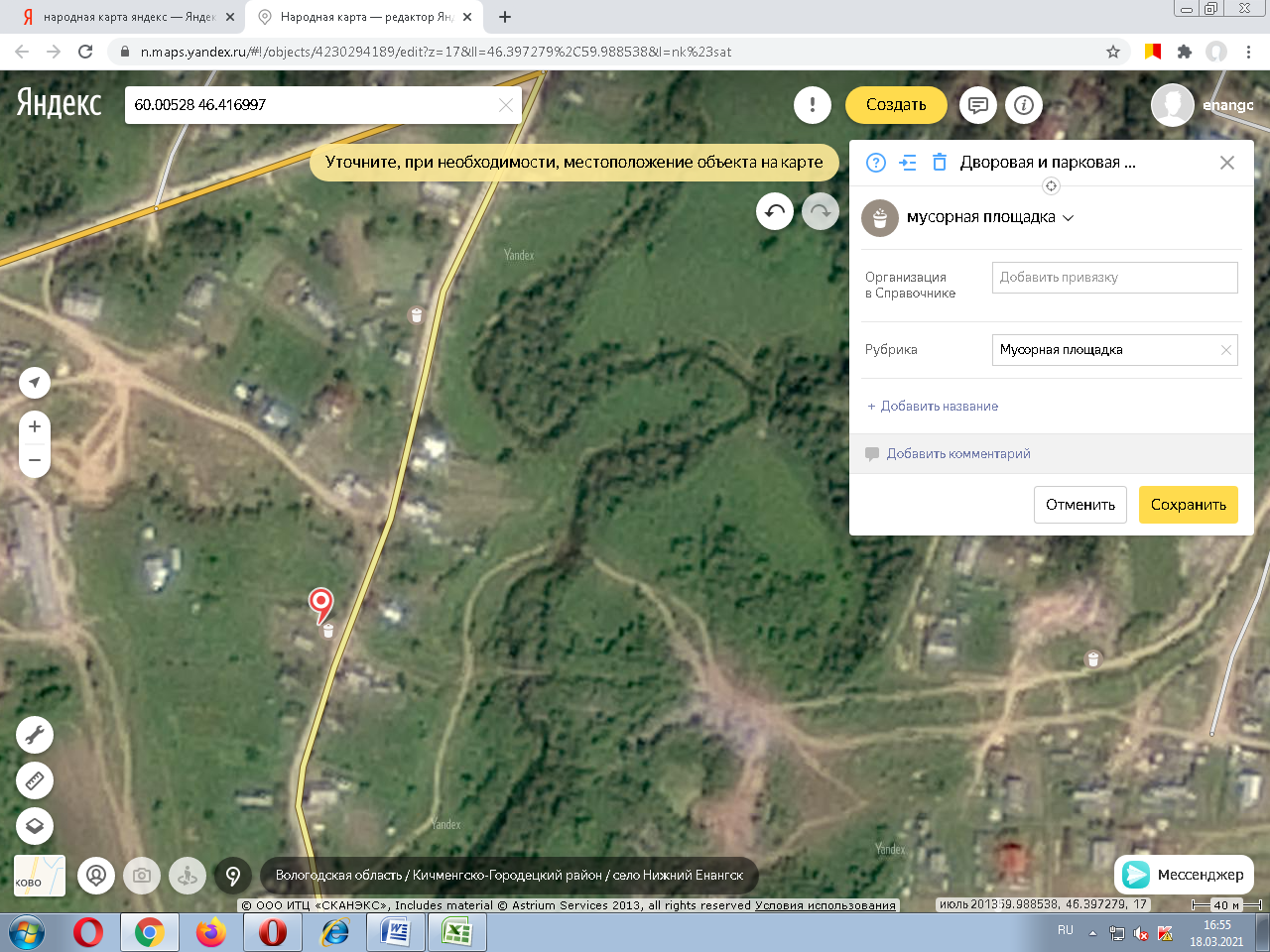 24д.Рудниково  ул.Центральная  д.232 контейнера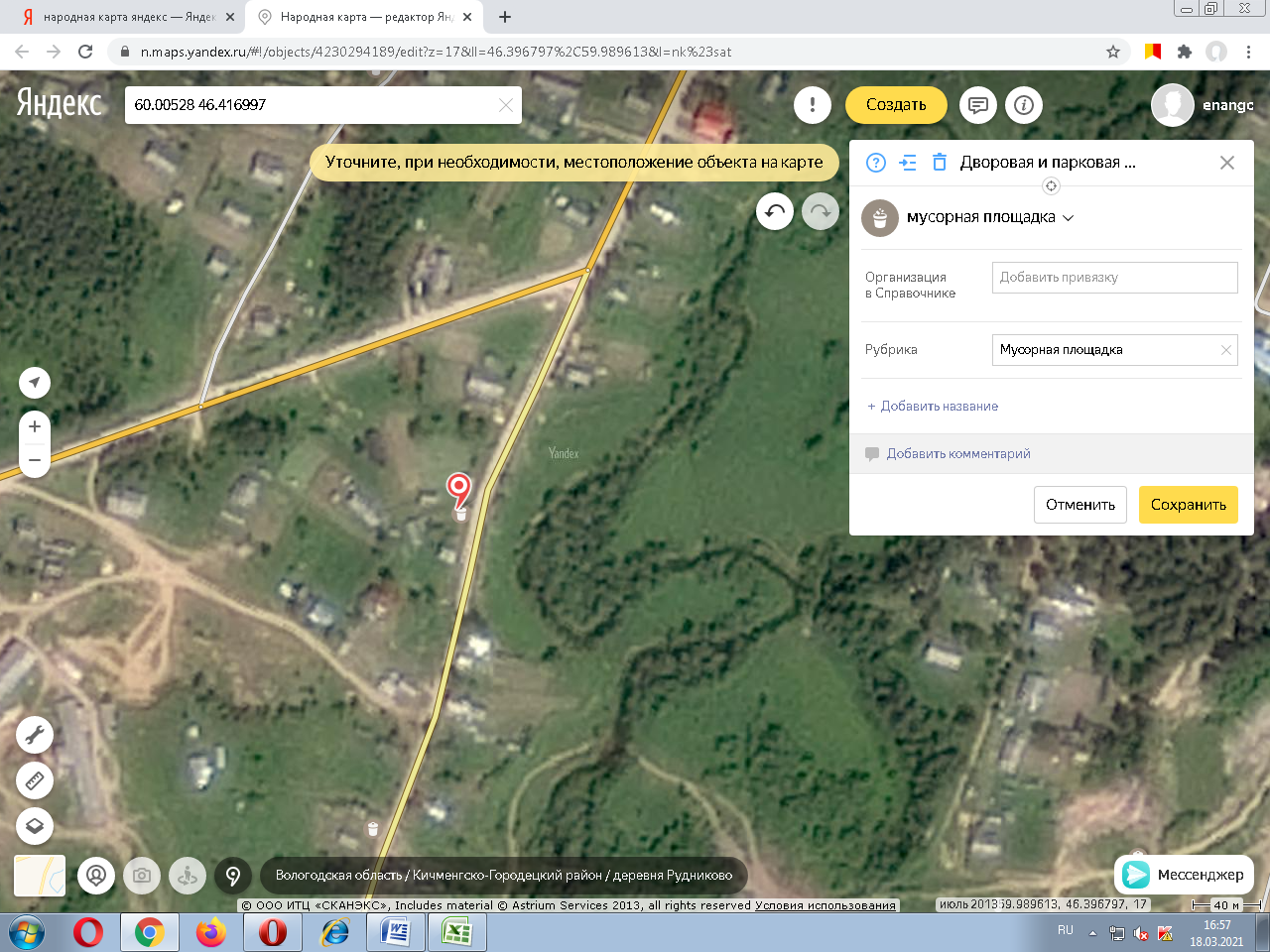 25д. Юшковоул. Придорожная( у  остановки)1 контейнер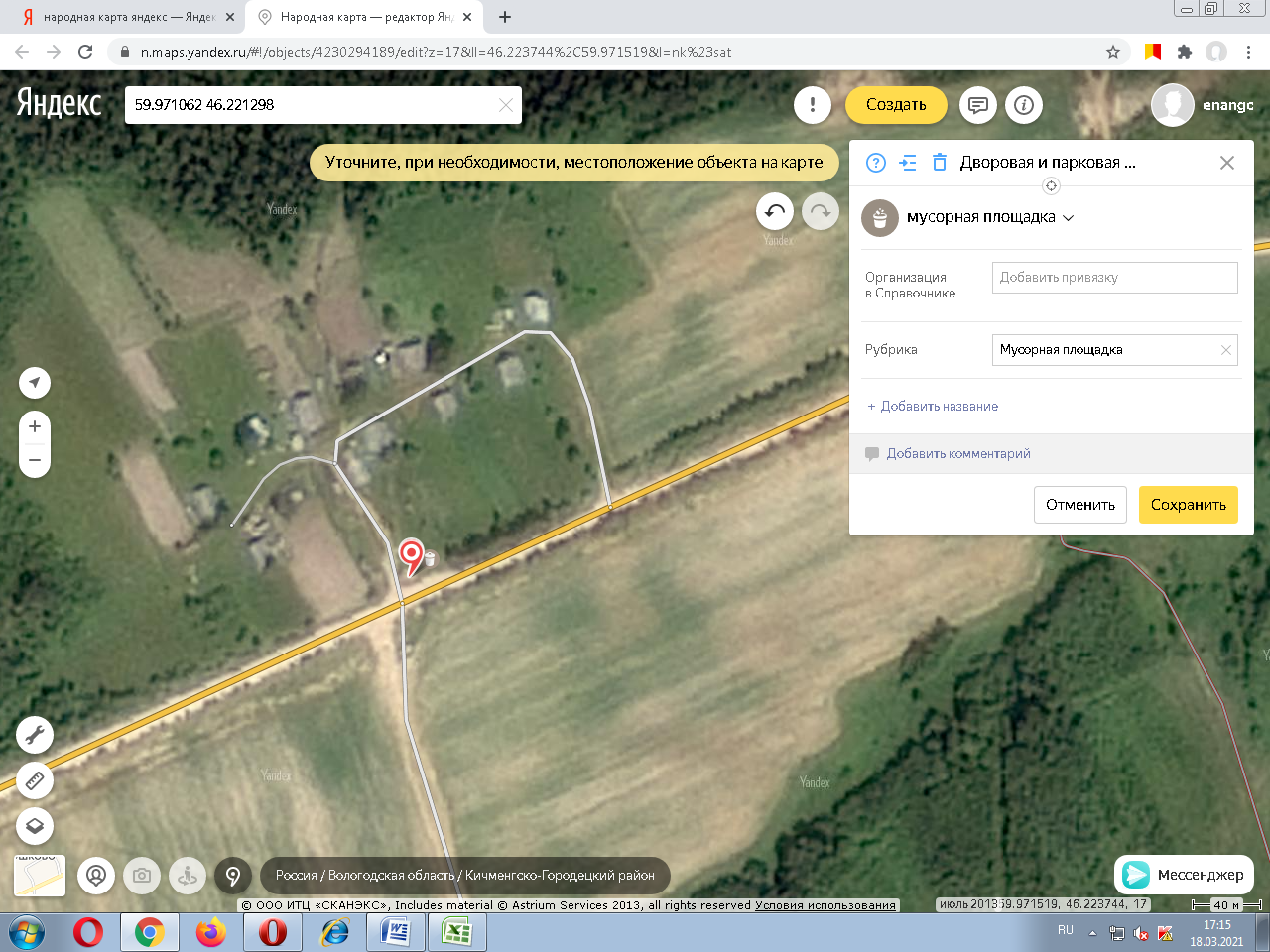 26с. Слободка ул. Клубная д.3 1 контейнер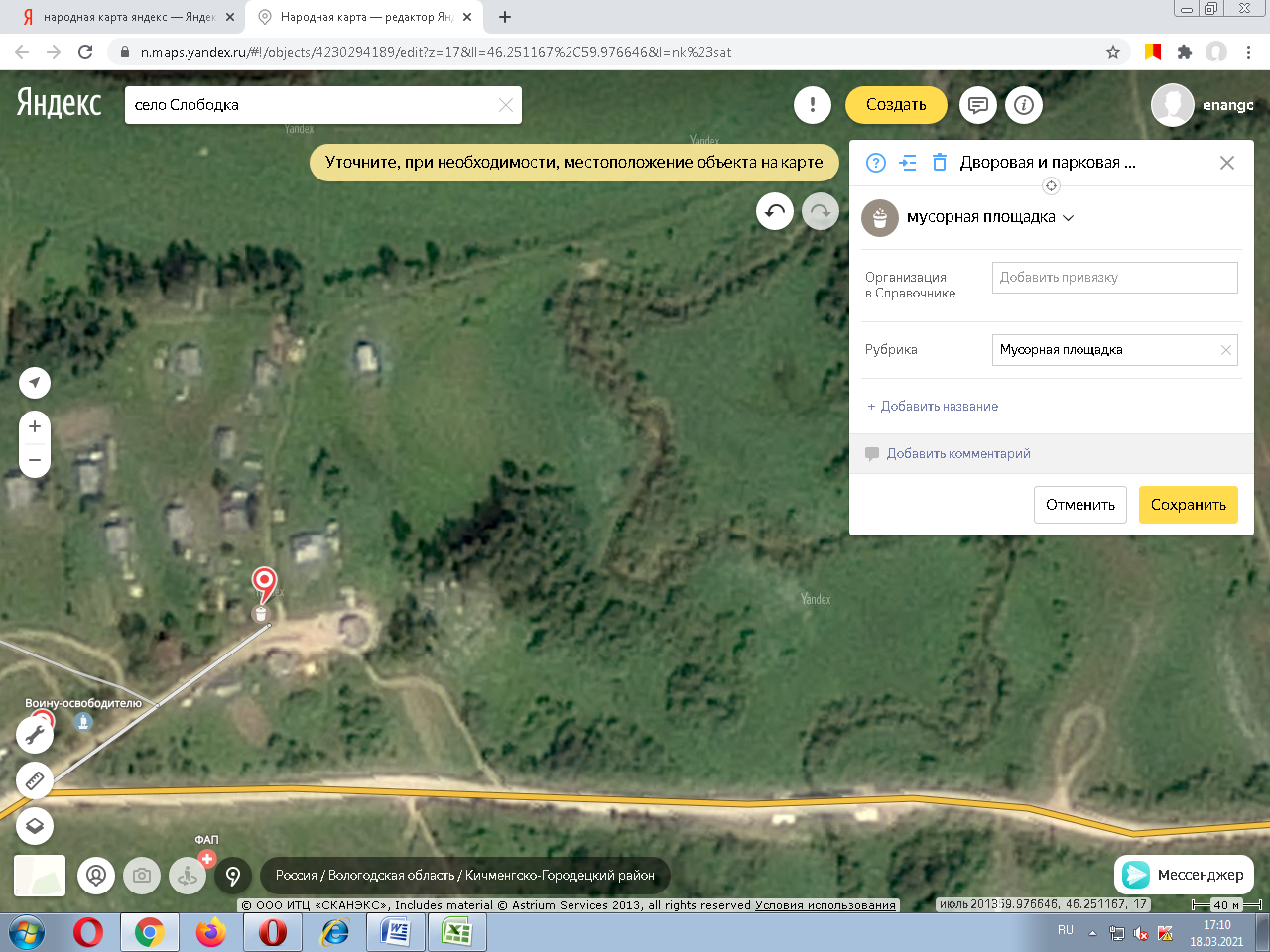 27с. Слободка ул. Клубная   д.132 контейнера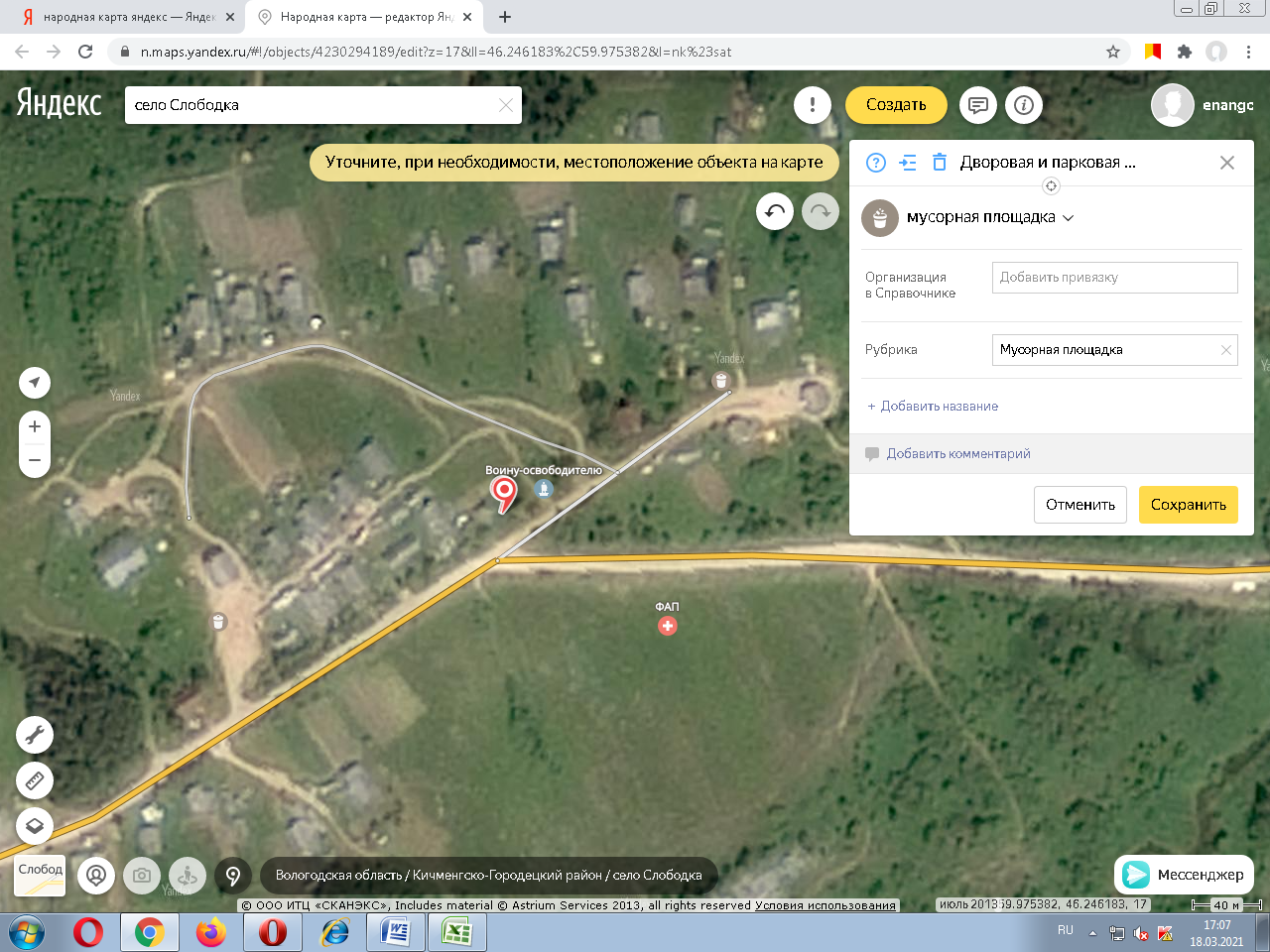 N п/пДанные о нахождении мест (площадок) накопления ТКО(сведения об адресе и (или) географических координатах)Данные о технических характеристиках мест (площадок) накопления ТКО(сведения об используемом покрытии, площади, количестве размещенных и планируемых к размещению контейнеров и бункеров с указанием их объема)Данные о собственниках мест (площадок) накопления ТКО(для ЮЛ: полное наименование и ОГРН записи в ЕГРЮЛ, адрес;для ИП: Ф.И.О., ОГРН записи в ЕГРИП, адрес регистрации по месту жительства;для ФЛ: Ф.И.О., серия, номер и дата выдачи паспорта или иного документа, удостоверяющего личность, адрес регистрации по месту жительства, контактные данные)Данные об источниках образования твердых коммунальных отходов, которые складируются в местах (на площадках) накопления ТКО(сведения об одном или нескольких объектах капитального строительства, территории (части территории) поселения, при осуществлении деятельности на которых у физических и юридических лиц образуются ТКО, складируемые в соответствующих местах (на площадках) накопления ТКО)1с. Нижний Енангск ул. Сосновая д.14грунт                       2 х 1,1 м3Администрация сельского поселения Енангское, ОГРН 1143538000077жители  ул. Сосновой2с. Нижний Енангск              ул. Сосновая д.5грунт                       2 х 1,1 м3   Администрация сельского поселения Енангское, ОГРН 1143538000077жители  ул. Сосновой3с. Нижний Енангск ул. Сосновая д.20грунт                              1 х 1,1 м3Администрация сельского поселения Енангское, ОГРН 1143538000077жители  ул. Сосновой4с.Нижний Енангск ул. Молодежная д.21грунт                       2 х 1,1 м3Администрация сельского поселения Енангское, ОГРН 1143538000077жители                                                  ул. Молодежной 5с.Нижний Енангск ул. Молодежная д.5грунт                              1 х 1,1 м3Администрация сельского поселения Енангское, ОГРН 1143538000077жители                                          ул. Молодежной 6с.Нижний Енангск ул.Центральная д.13грунт                       2 х 1,1 м3Администрация сельского поселения Енангское, ОГРН 1143538000077жители                                                ул. Центральной7с.Нижний Енангск ул.Центральная  д.31грунт                       2 х 1,1 м3Администрация сельского поселения Енангское, ОГРН 1143538000077жители                                                    ул. Центральной8с.Нижний Енангск ул.Центральная  д.46грунт                       2 х 1,1 м3Администрация сельского поселения Енангское, ОГРН 1143538000077жители ул. Центральной9с.Нижний Енангск ул.Набережная д.6грунт                              1 х 1,1 м3Администрация сельского поселения Енангское, ОГРН 1143538000077жители                                               ул. Набережной10с.Нижний Енангск ул.Мира д.12грунт                       2 х 1,1 м3Администрация сельского поселения Енангское, ОГРН 1143538000077жители  ул. Мира11с.Нижний Енангск                   ул. Рабочая д.19грунт                              1 х 1,1 м3Администрация сельского поселения Енангское, ОГРН 1143538000077жители ул. Рабочей12с.Нижний Енангск                ул. Рабочая д.46грунт                       2 х 1,1 м3Администрация сельского поселения Енангское, ОГРН 1143538000077жители ул. Рабочей13с. Нижний Енангск                ул.  Рабочая  д.32грунт                              1 х 1,1 м3Администрация сельского поселения Енангское, ОГРН 1143538000077жители ул. Рабочей14с.Нижний Енангск ул.Полевая д.3грунт                              1 х 1,1 м3Администрация сельского поселения Енангское, ОГРН 1143538000077жители  ул. Полевая15с.Нижний Енангск ул.Школьная  д.4грунт                       2 х 1,1 м3Администрация сельского поселения Енангское, ОГРН 1143538000077жители                                                          ул. Школьной16с.Нижний Енангск ул.Школьная  д.17грунт                       2 х 1,1 м3Администрация сельского поселения Енангское, ОГРН 1143538000077жители                                                         ул. Школьной17с.Нижний Енангск ул.Школьная д.40грунт                              1 х 1,1 м3Администрация сельского поселения Енангское, ОГРН 1143538000077жители ул. Школьной18с.Нижний Енангск ул.Школьная д.45грунт                       2 х 1,1 м3Администрация сельского поселения Енангское, ОГРН 1143538000077жители                                                    ул. Школьной19с.Нижний Енангск ул. Заречная д.21-агрунт                              1 х 1,1 м3Администрация сельского поселения Енангское, ОГРН 1143538000077жители  ул. Заречной20с.Нижний Енангск ул. Заречная д.5грунт                       3 х 1,1 м3Администрация сельского поселения Енангское, ОГРН 1143538000077жители  ул. Заречной21с.Нижний Енангск                          ул. Лесная д.3грунт                       2 х 1,1 м3Администрация сельского поселения Енангское, ОГРН 1143538000077жители  ул.  Лесной22с.Нижний Енангск               ул. Лесная д.10грунт                              1 х 1,1 м3Администрация сельского поселения Енангское, ОГРН 1143538000077жители  ул.  Лесной23д.Рудниково  ул.Центральная д.16грунт                              1 х 1,1 м3Администрация сельского поселения Енангское, ОГРН 1143538000077жители  д. Рудниково24д.Рудниково  ул.Центральная  д.23грунт                       2 х 1,1 м3Администрация сельского поселения Енангское, ОГРН 1143538000077жители д. Рудниково25д.Юшково                             ул. Придорожная д.9грунт                              1 х 1,1 м3Администрация сельского поселения Енангское, ОГРН 1143538000077жители д. Юшково26с. Слободка ул. Клубная д.3 грунт                              1 х 1,1 м3Администрация сельского поселения Енангское, ОГРН 1143538000077жители с. Слободка27с. Слободка ул. Клубная   д.13грунт                       2 х 1,1 м3Администрация сельского поселения Енангское, ОГРН 1143538000077жители с. Слободка